Извещение о предстоящем установлении публичного сервитутаАдминистрация Кондинского района сообщает о возможном установлении публичного сервитута:- на части земельных участков с кадастровыми номерами и адресами земельных участков, указанными в приведенной ниже таблице:Цель установления публичного сервитута:Складирование строительных и иных материалов, размещения временных или вспомогательных сооружений (включая ограждения, бытовки, навесы) и (или) строительной техники, которые необходимы для обеспечения реконструкции объекта «Участок магистрального нефтепровода «Сургут – Полоцк» 400 км – 460 км. Ду 1200. Основная нитка. Замена трубы на участке 456 км. Малый водоток через р. Костюшка. Урайское УМН. Реконструкция».Уполномоченным органом по рассмотрению заявления об установлении публичного сервитута является:Администрация Кондинского района (ул. Титова, д.21, пгт. Междуреченский, Кондинский район, Ханты-Мансийский автономный округ-Югра).Заинтересованные лица могут:- ознакомиться с ходатайством об установлении публичного сервитута и прилагаемым к нему описанием местоположения границ публичного сервитута;- подать заявление об учете прав на земельные участки в срок с 14 июля 2023 года по 28 июля 2023 года.Время приема заинтересованных лиц для ознакомления с поступившим ходатайством об установлении публичного сервитута:В рабочие дни с 14-00 до 17-00, по адресу: ул. Титова, д.26, пгт. Междуреченский, Кондинский район, Ханты-Мансийский автономный округ-Югра (Управление по природным ресурсам и экологии администрации Кондинского района).Сообщение о поступившем ходатайстве об установлении публичного сервитута размещено на официальном сайте органов местного самоуправления Кондинского района в информационно-телекоммуникационной сети «Интернет»: www.admkonda.ru, в разделе «Аукционы, конкурсы, публичные сервитуты, отбор юридических лиц», в подразделе «Публичные сервитуты».Документация по планировке территории (проект планировки и межевания территории), утверждённая Приказом Министерства энергетики Российской Федерации от 09 февраля 2023 года №40 тд «Об утверждении документации по планировке территории для размещения объекта трубопроводного транспорта федерального значения «Участок магистрального нефтепровода «Сургут – Полоцк» 400 км – 460 км. Ду 1200. Основная нитка. Замена трубы на участке 456 км. Малый водоток через р. Костюшка. Урайское УМН. Реконструкция».Проект организации строительства № Г.З.0000.23046-ТСИБ/ГТП-500.000- ПОС.2 от 2021 г.№п/пКадастровый номер земельного участкаАдрес земельного участка186:01:0000000:6361Ханты-Мансийский автономный округ – Югра, Кондинский район, наземные объекты для эксплуатации магистрального нефтепровода Сургут-Полоцк286:01:0000000:10632Ханты-Мансийский автономный округ – Югра, Кондинский район, Кондинское лесничество, Кондинское участковое лесничество, Кондинское урочище, кварталы 1-298, 300-313, 315-557386:01:0000000:11123Ханты-Мансийский автономный округ – Югра, Кондинский район, Кондинское лесничество, Кондинское участковое лесничество, Кондинское урочище, кварталы №№108-114, 131-133, 137-148, 161-165, 167-181, 194-213, 227-247, 261-276, 290-298, 301-304, 311-313, 317-320, 330-332, 337-347, 351-374, 351-374, 385-405, 411-417Описание границ публичного сервитутаскладирование строительных и иных материалов, размещение временных или вспомогательных сооружений (включая ограждения, бытовки, навесы) и (или) строительной техники, которые необходимы для обеспечения реконструкции объекта: «Участок магистрального нефтепровода «Сургут – Полоцк» 400 км – 460 км. Ду 1200. Основная нитка. Замена трубы на участке 456 км. Малый водоток через р. Костюшка. Урайское УМН. Реконструкция»Описание границ публичного сервитутаскладирование строительных и иных материалов, размещение временных или вспомогательных сооружений (включая ограждения, бытовки, навесы) и (или) строительной техники, которые необходимы для обеспечения реконструкции объекта: «Участок магистрального нефтепровода «Сургут – Полоцк» 400 км – 460 км. Ду 1200. Основная нитка. Замена трубы на участке 456 км. Малый водоток через р. Костюшка. Урайское УМН. Реконструкция»Описание границ публичного сервитутаскладирование строительных и иных материалов, размещение временных или вспомогательных сооружений (включая ограждения, бытовки, навесы) и (или) строительной техники, которые необходимы для обеспечения реконструкции объекта: «Участок магистрального нефтепровода «Сургут – Полоцк» 400 км – 460 км. Ду 1200. Основная нитка. Замена трубы на участке 456 км. Малый водоток через р. Костюшка. Урайское УМН. Реконструкция»Местоположение публичного сервитута: Ханты-Мансийский автономный округ - Югра, Кондинский районМестоположение публичного сервитута: Ханты-Мансийский автономный округ - Югра, Кондинский районМестоположение публичного сервитута: Ханты-Мансийский автономный округ - Югра, Кондинский район Система координат МСК86_Зона_2 Система координат МСК86_Зона_2 Система координат МСК86_Зона_2Перечень характерных точек границ публичного сервитутаПеречень характерных точек границ публичного сервитутаПеречень характерных точек границ публичного сервитутаОбозначение характерных точек границыКоординаты, мКоординаты, мОбозначение характерных точек границыXY1231791582,012598421,332791576,142598353,983791551,932598355,624791543,912598356,165791513,962598358,186791511,382598329,577791497,502598330,628791467,992598332,849791469,432598351,1910791462,732598351,6711791461,612598333,3812791444,702598334,6813791444,922598341,5614791424,922598341,5615791423,642598217,5916791386,242598217,8517791386,082598227,3018791381,052598227,4819791381,212598217,9220791358,992598218,1021791358,212598118,1022791408,212598117,7123791408,372598066,3024791408,462598009,4525791409,492597972,1726791416,242597870,5727791416,292597877,5628791416,292597877,6829791417,842598075,3330791418,172598117,7531791418,752598191,6132791418,822598200,9633791426,252598204,4834791427,272598205,0235791544,412598261,0936791560,822598268,9437791561,832598282,9838791546,232598283,9939791548,732598315,3840791551,612598351,6341791575,802598349,9942791570,122598282,4943791575,732598282,1644791590,102598281,0745791601,942598419,62---46791587,312598248,3347791581,642598245,6548791540,892598226,0549791555,092598202,1250791551,202598147,0651791531,852597957,7352791526,022597908,6153791524,622597835,4754791507,392597849,0355791511,212597866,1556791499,612597875,6957791492,652597846,4858791504,852597836,4659791539,932597807,6260791542,702597804,3661791550,992597901,8562791552,382597928,2863791561,722598023,5564791571,872598064,6865791575,112598084,1066791579,832598158,01---67791486,652597811,9468791482,292597757,4769791439,812597760,5670791436,502597710,6771791436,462597710,1072791436,502597710,6173791436,442597709,8074791435,182597690,7775791433,862597670,8276791441,772597650,2377791491,652597646,8378791493,722597666,7379791495,602597694,3580791530,402597691,9781791529,582597681,4382791532,562597681,3183791539,982597772,3484791529,742597773,0485791514,042597774,0986791514,742597788,0487791514,792597789,2788791514,802597789,45---89791521,032597768,8890791522,022597768,8191791517,122597696,8992791495,872597698,3493791498,612597738,46---94791824,802592995,2695791875,162593031,6396791881,302593036,0797791905,862593053,8198791847,312593134,8899791766,252593076,33100791794,432593037,31101791797,742593032,73---102791448,682598182,00103791446,352597884,59104791458,912597984,80105791456,762598083,07106791454,992598109,96---107791416,242597870,52108791420,732597807,60109791439,362597828,91110791441,912597849,20111791421,762597865,98Условные обозначения:                              - граница публичного сервитутаУсловные обозначения:                              - граница публичного сервитутаУсловные обозначения:                              - граница публичного сервитута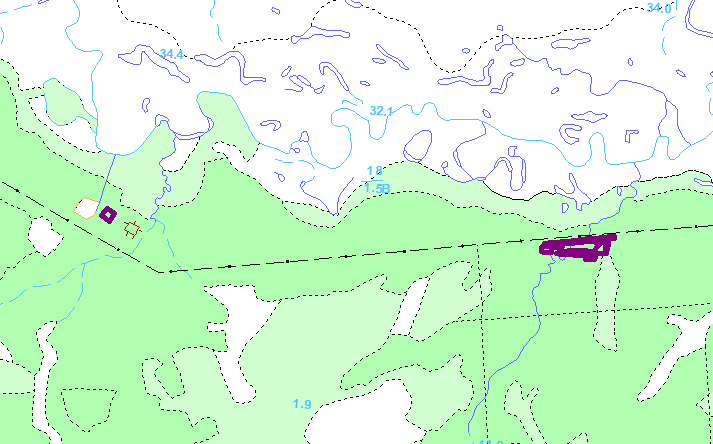 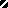 